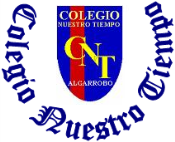 Colegio Nuestro Tiempo - R.B.D.: 14.507-6 Educadora de Párvulos: María Elizabeth PlazaEd. Diferencial Angélica MorgadoProfesora taller de inglés Francisca Álvarez Profesora EFI Tamara CatalánProfesor taller de Ciencias Matías Núñez 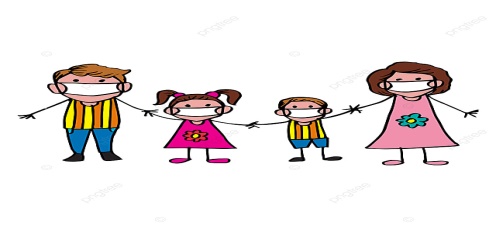 Guía de actividades Kínder Semanas  N° 8 y N°  919 al 30 de abril 2021 Nombre del alumno (a): _______________________________________________________________________Actividad 1: Evaluación comprensión Lectora : Boris un compañero nuevo en la escuela.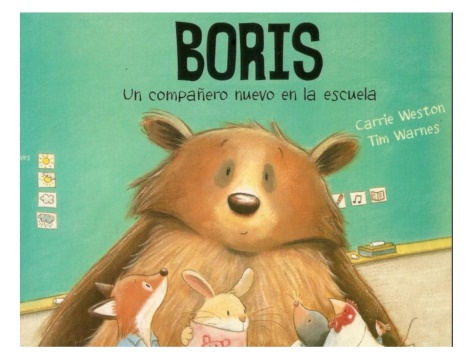 Indicaciones: Observa y escucha  atentamente el libro Boris un compañero nuevo en la escuela. ( libro que se compartío de manera virtual y que corresponde dentro del plan lector del mes de abril.Confecciona un libro didáctico sensorial usando toda tu creatividad y caracterizando a los diferentes personajes, destacando el inicio, desarrollo y final de la historia de manera breve. De preferencia incluir actividades de motricidad fina dentro del libro, utilizando materiales a elección.Expon  a través de un video un relato de la historia señalando:Nombre del libro y autor Personajes de la historia. ( cuantos personajes habían, cómo se llamaban y cuáles eran sus caracteristicas)¿En qué ambiente se desarrolla la historia?¿Qué ocurre al inicio, desarrollo y final de la historia? Reconocer la historia en 3 secuencias.¿ Qué valor aprendiste en esta historia?¿ Qué fue lo que más te gustódel relato?Ejemplos de libros sensoriales didácticos: 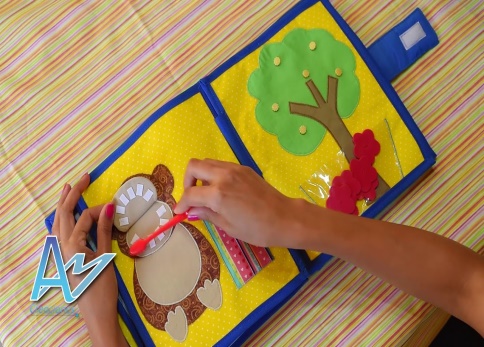 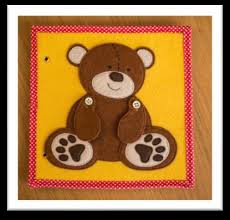 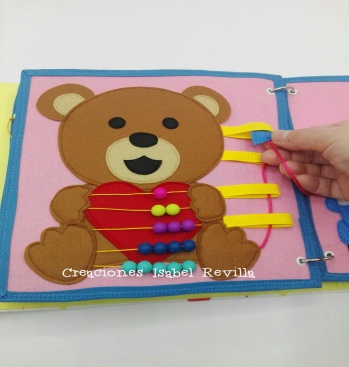 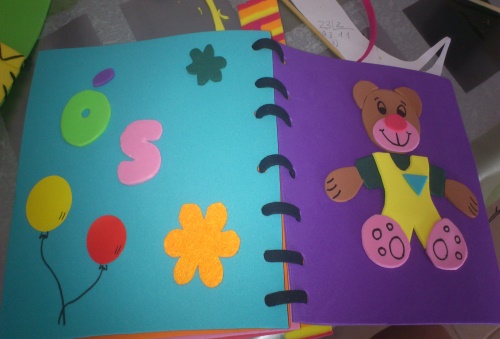 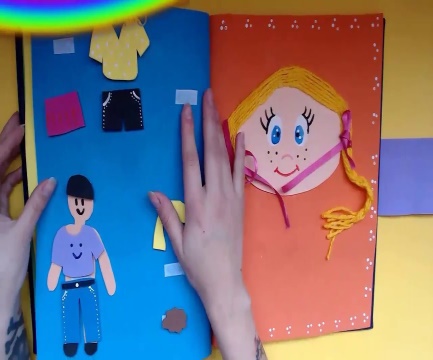 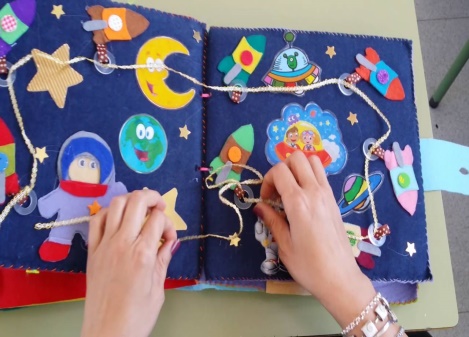 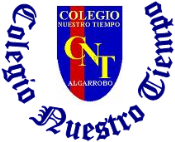 Colegio Nuestro Tiempo - R.B.D.: 14.507-6PAUTA DE EVALUACION LIBRO BORIS UN COMPAÑERO NUEVO EN LA ESCUELA 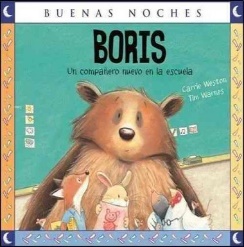 Actividad 2:  Repasemos nociones espaciales y lateralidad.Indicaciones: Completa las siguientes actividades, siguiendo las indicaciones. 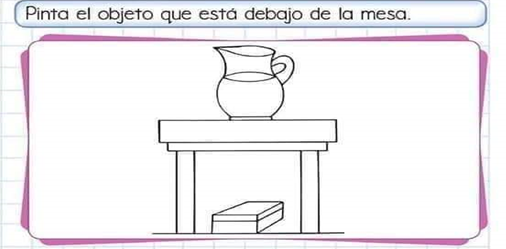 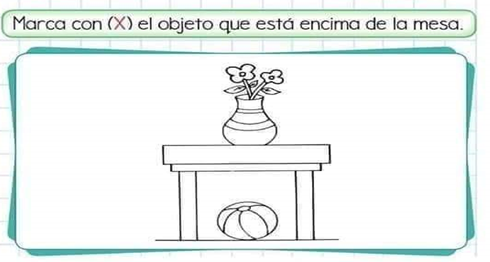 Colorea de color rojo las tortugas que nadan hacia la izquierda, y de color azul las tortugas que nadan hacia  la derecha.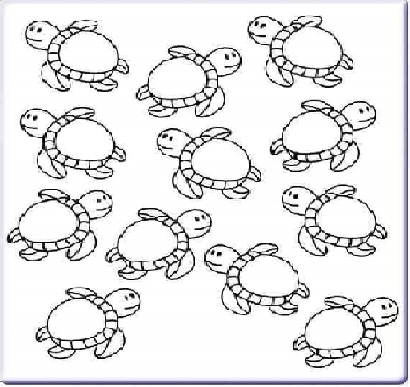 Actividad 3 : Recortemos.Recorta la lámina siguiendo las líneas punteadas.Toma las tijeras de la manera adecuada con la ayuda de un adulto.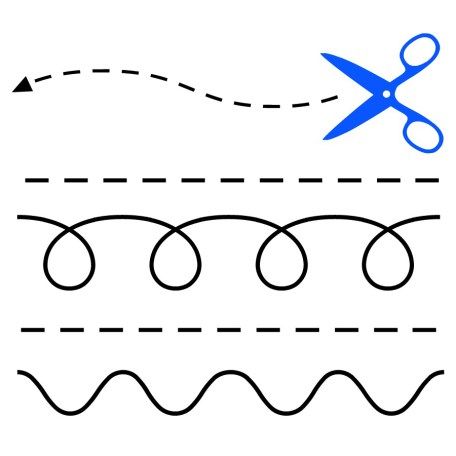 Recorta el pelo del niño siguiendo las líneas punteadas y colorea con colores a tu elección. 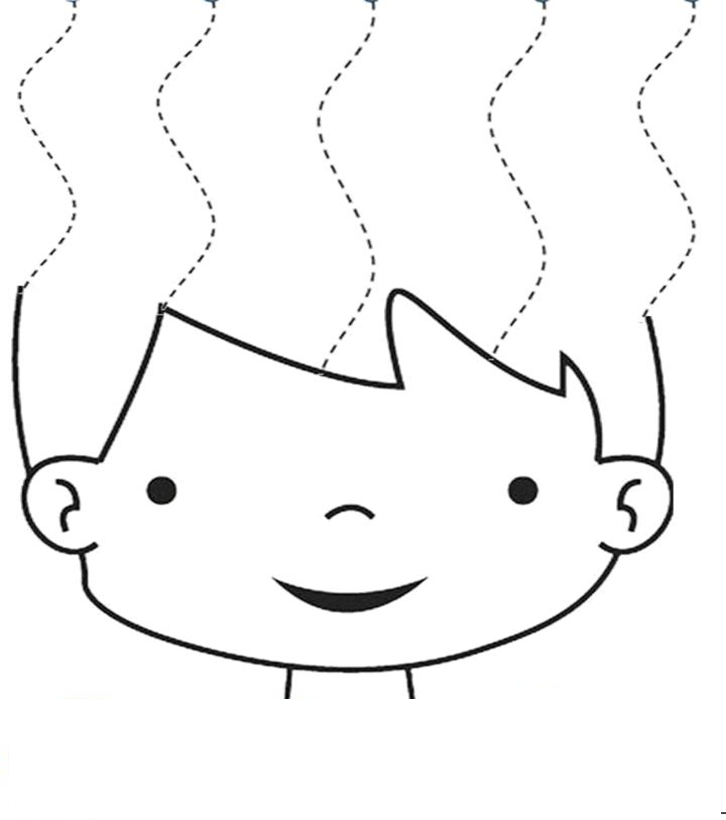 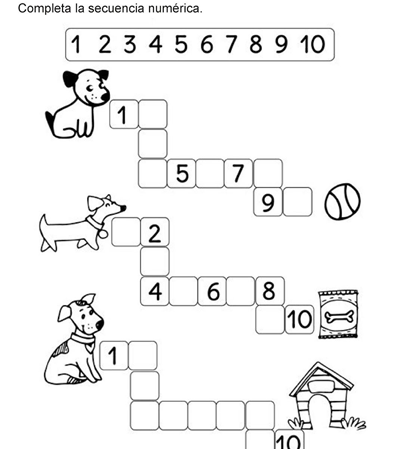 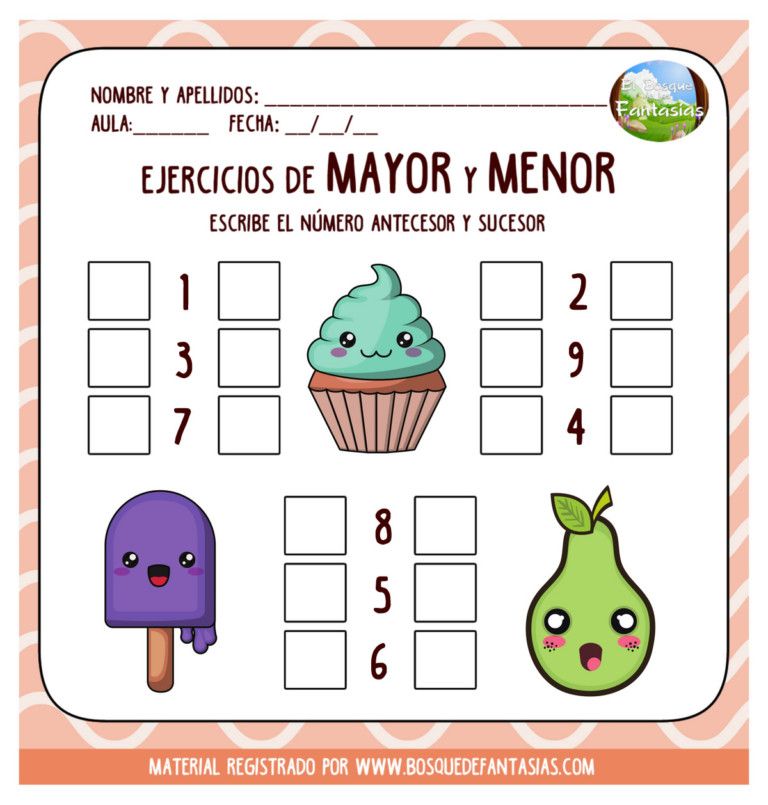 TALLER ORIENTACIÓNProfesora encargada: Tamara Catalán tobar Objetivo: Identificar el primer núcleo, donde el niño(a) aprende a relacionarse, con su familia.1.- Dibuja toda tu familia, colorea, escribe los nombres con ayuda de un adulto.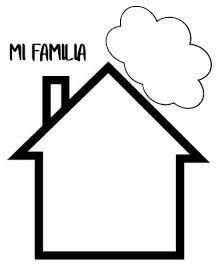 2.- Dibuja cómo eres tú, y colorea con colores a elección.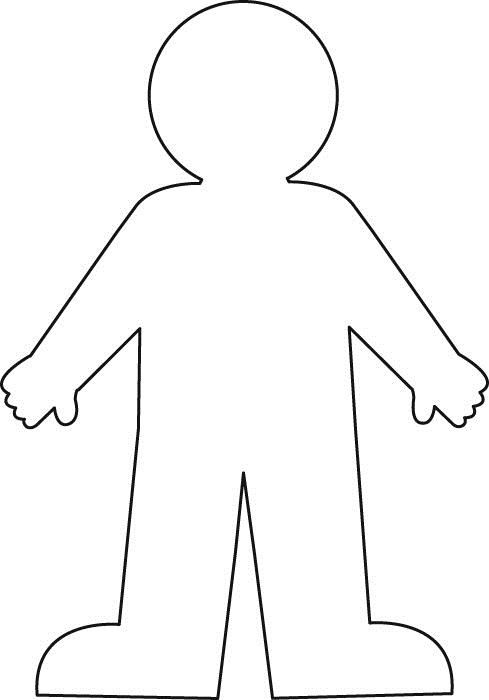 Taller  Psicomotricidad Profesora: Tamara Catalán T.Objetivo: Desarrollar en los niños(as), habilidades motrices en base a su edad, generando así un trabajo coordinativo.1.- Necesitaremos dos vasos, y una pelota de pin- pon o una pequeñita que tengas o de tenis.(Paso 1) Vas a pasar la pelotita de un vaso a otro sin que se caiga (Paso 2) Vas a caminar en una línea pasando la pelotita sin que se caiga (Paso 3) Vas a marcar los vasos, con el color que tú quieras y vas a distinguir derecha e izquierda. 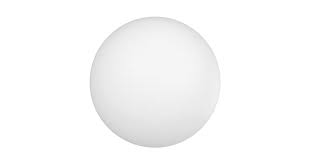 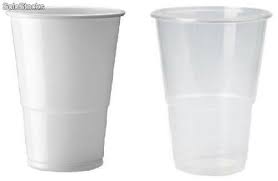 2.-  Dibuja tus pies con color azul izquierdo y rojo derecho, debes distinguir derecha e izquierda ponlos desordenados en el suelo, como aparece en la foto, debes ir  avanzando ubicando los pies donde corresponde.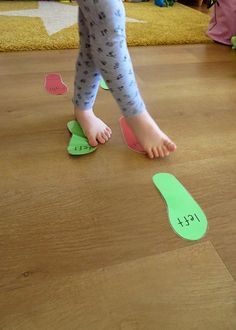 Taller de InglésObjetivo: Identifican y trazan preposiciones de lugar.Actividad 1. Con ayuda de tus padres pronuncia las preposiciones de lugar en inglés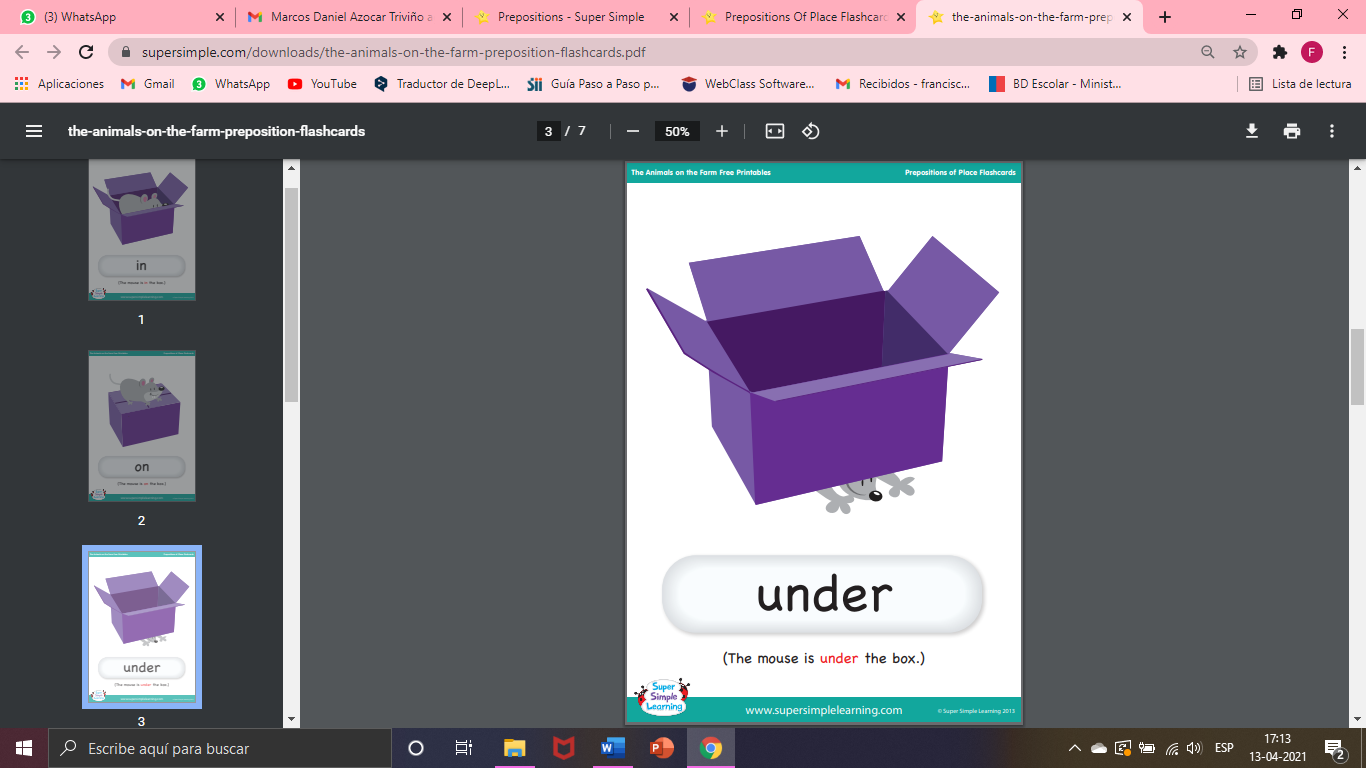 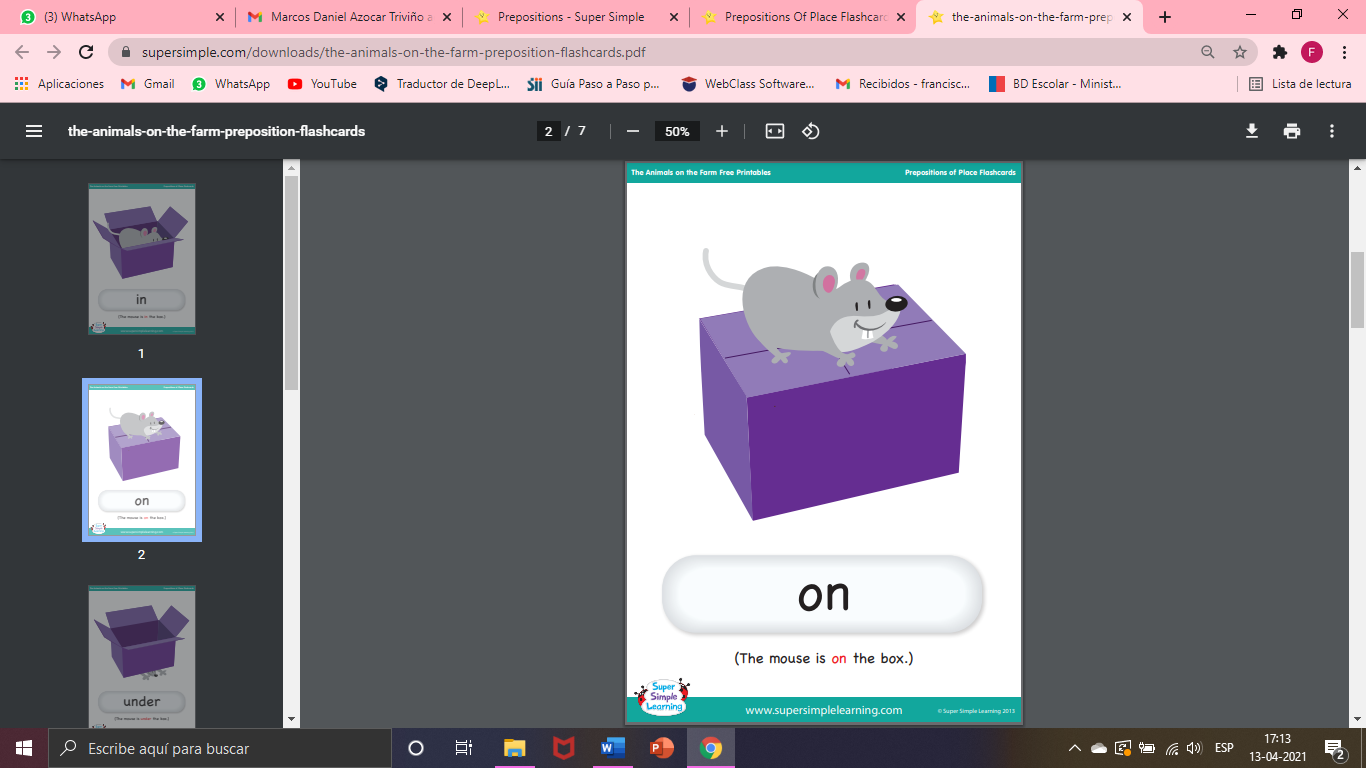 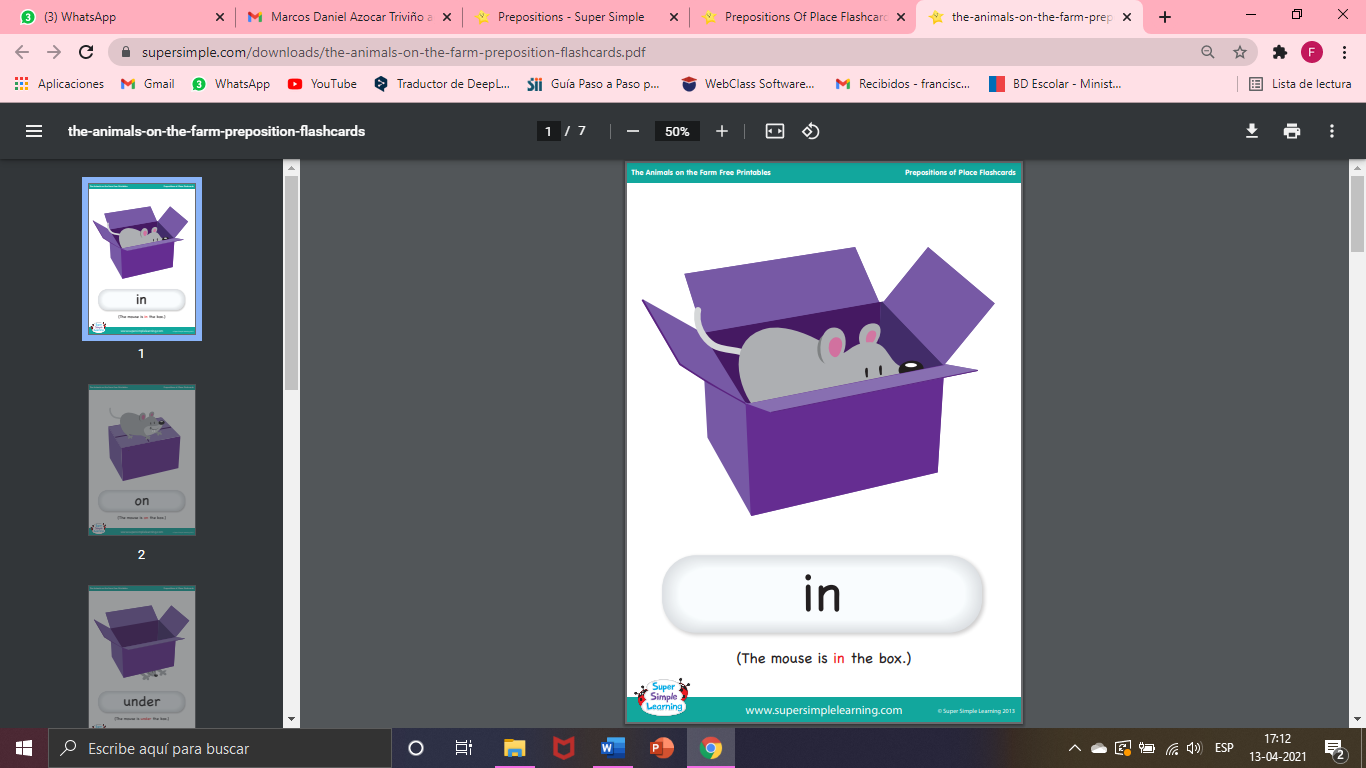 Actividad 2. Mira las imágenes y colorea según la preposición.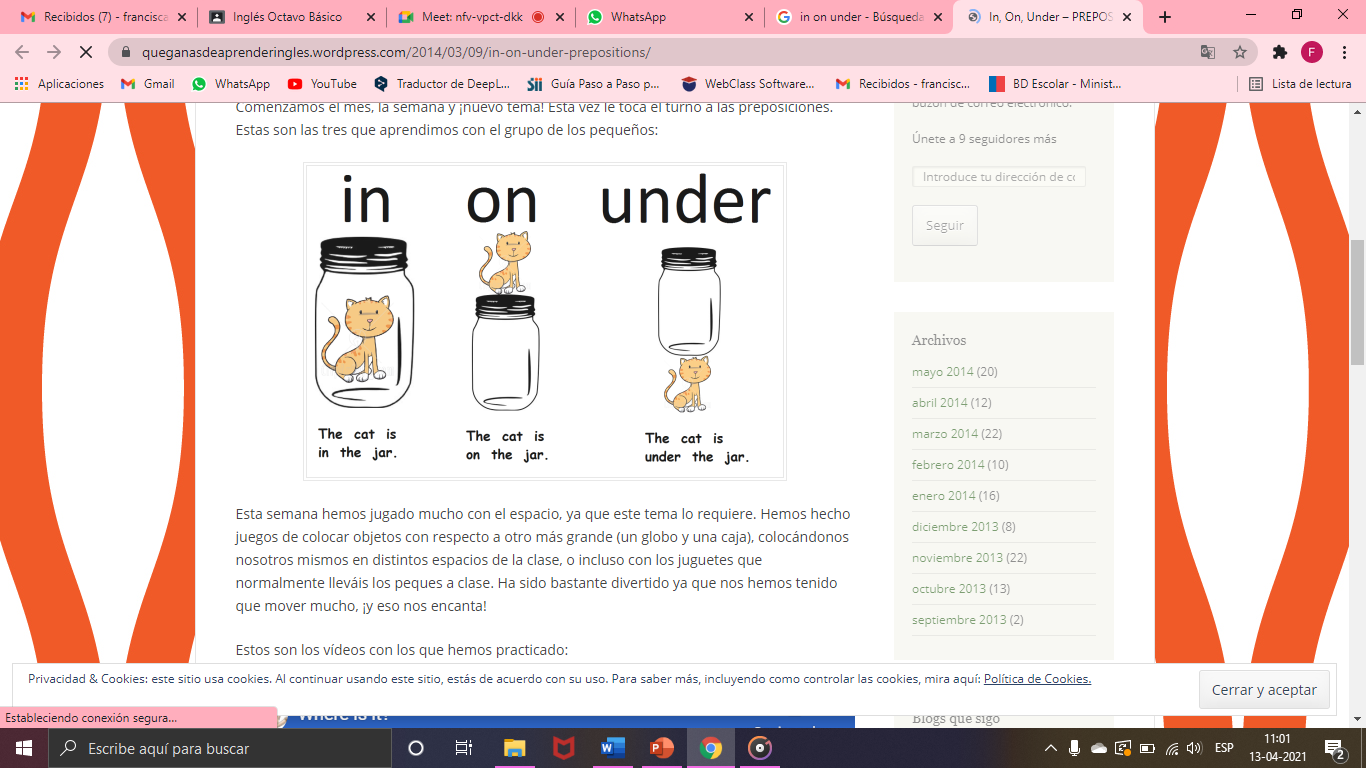 Actividad 3. Con ayuda de tus padres traza las preposiciones de lugar.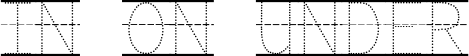 Actividad 4. Con ayuda de tus padres busca una cajita y una pelota que puedas introducir en la caja. Luego practica ubicando la pelota.Guía de Trabajo KínderTaller de cienciasOA: Identificar las medidas de cuidado ante un desastre natural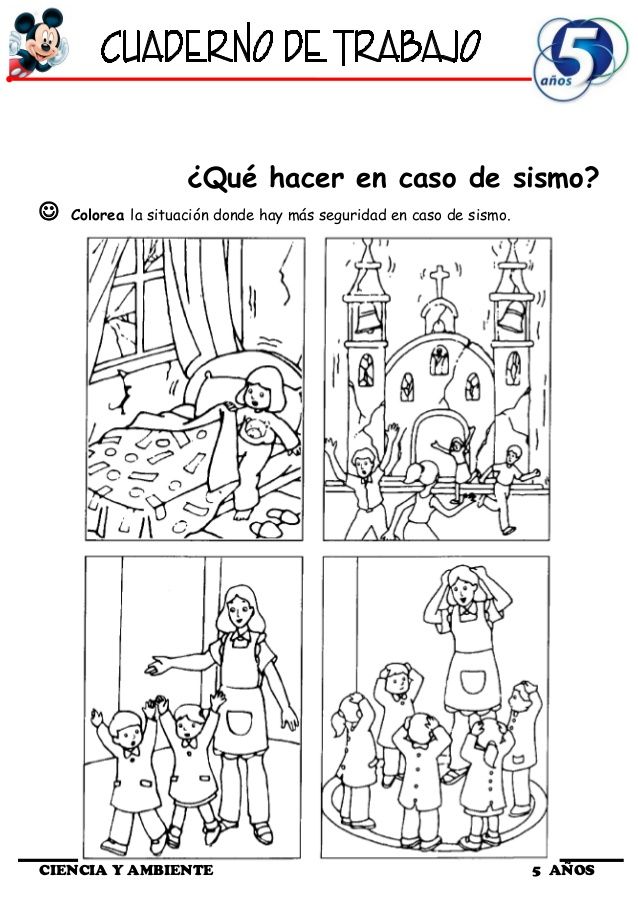 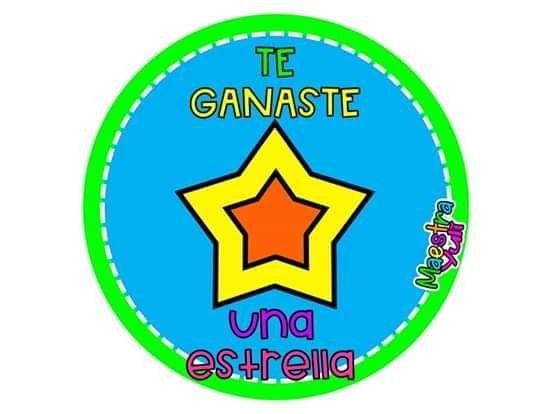 Estimada Familia: Junto con saludar queremos invitarlos a seguir trabajando y apoyando juntos a nuestros niños y niñas en sus conocimientos y nuevos aprendizajes, les recordamos que se deben seguir  realizando los cuidados y medidas de higuiene que corresponden en el hogar, no olvidar también seguir reforzando las rutinas diarias, la alimentacion saludable y la actividad física que se sugiere para una mejor cálidad en el aprendizaje de nuestros  niños y niñas. Recordar también  ir realizando las guías de manera paulatina, que este año serán enviadas de manera quincenal, siempre esperando que los niños/as, aprendan a su ritmo, sin verse involucrados en ambientes o momentos estresantes ni agobiantes, recuerde por favor ir enviando fotografías o videos de las actividades a través de las diferentes redes de apoyo a medidas que estás estén términadas,  para tener así una mejor retroalimentación y seguir midiendo sus habilidades en esta nueva etapa de su crecimiento y desarrollo. No olvide siempre felicitarlos o premiarlos por sus logros en casa, al igual como lo hacemos nosotros/as.  Que tengan una buena nueva semana. Las Tías. Objetivo específico de la actividad: Comprender contenido explícito de un texto literario, a partir de la escucha atenta y observación de imágenes, representando de manera lúdica la caracterización de personajes y el desarrollo de una historia. PresentaciónPresentaciónRepresenta a algún personaje del texto a través del material confeccionado.Representa a algún personaje del texto a través del material confeccionado.Logra representar didáctica o artísticamente un  inicio, desarrollo y un final en su presentación.Logra representar didáctica o artísticamente un  inicio, desarrollo y un final en su presentación.Menciona nombre del autor y algún dato curiosoMenciona nombre del autor y algún dato curiosoLogra identificar el ambiente en el que se desarrolla la historia. Logra identificar el ambiente en el que se desarrolla la historia. Utiliza actividades de motricidad fina en su presentación. Utiliza actividades de motricidad fina en su presentación. Se aprecia un trabajo en orden limpieza, organización  y sistematización  mediante la presentación  del libro.Se aprecia un trabajo en orden limpieza, organización  y sistematización  mediante la presentación  del libro.Identifica tres momentos del texto. Inicio, desarrollo y cierre.Identifica tres momentos del texto. Inicio, desarrollo y cierre.Logra reconocer personajes principales y secundariosLogra reconocer personajes principales y secundariosRepresenta algún valor  mencionado en el texto.Representa algún valor  mencionado en el texto.Utiliza un lenguaje fluido acorde a su edad.Se expresa utilizando palabras nuevas a su lenguaje habitual.Utiliza elemento tecnológicos        ( video)Utiliza material concreto que represente la estructura del texto.Utiliza el tiempo estimado para la grabación de su video.(Mínimo 2 minutos y máximo 2:30 minutos).Objetivo de la clase: Identificar nociones espaciales y lateralidad, comunicando  el proceso desarrollado en la resolución de problemas concretos, identificando la pregunta, acciones y posibles respuestas.Objetivo de la clase: Coordinar con precisión y eficiencia sus habilidades psicomotrices finas en función de sus intereses de exploración y juego. Estimada familia, en caso de dudas con las actividades escribir a los correo de  los profesores que atienden al curso:Tía Elizabeth  elizabeth.plaza@nuestrotiempo.clTía Angélica   angelica.morgado@nuestrotiempo.cl Tía Francisca francisca.alvarez@nuestrotiempo.cl   Tío Matías   matias.nunez@nuestrotiempo.clTía Tamara   tamara.catalan@nuestrotiempo.cl  Lo mismo si quieren ir relatando cómo  se ha ido desarrollando el proceso de los niños  en casa.